ĐỀ 11TRẮC NGHIỆMKhoanh vào chữ cái đặt trước câu trả lời đúng hoặc làm theo yêu cầu: Câu 1. Khúc gỗ có dạng khối gì?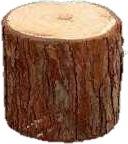 A. Khối cầu	B. Khối trụ	C. Khối lập phươngD. Khối hộp chữ nhậtCâu 2. Hòn bi ve có dạng khối gì?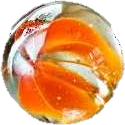 A. Khối cầu	B. Khối trụ	C. Khối lập phươngD. Khối hộp chữ nhậtCâu 3: Hộp sữa tươi có dạng khối gì?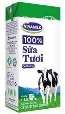 A. Khối cầu	B. Khối trụ	C. Khối lập phươngD. Khối hộp chữ nhậtCâu 4. Khoanh vào vật có dạng khối trụ: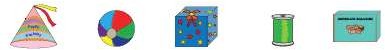 Câu 5: Khoanh vào vật có dạng khối cầu:Câu 6: Khoanh vào vật có dạng khối lập phương: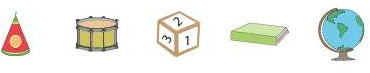 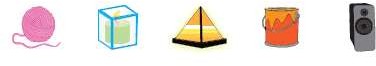 Câu 7. Khoanh vào chữ đặt trước câu trả lời đúng :Số hình tứ giác có trong hình bên là :A. 5	B. 6C.7	D. 8TỰ LUẬNBài 1. Trong hình bên có: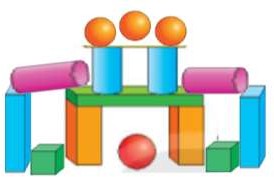 Có ……… khối trụ Có	khối cầuCó	khối lập phươngCó ……khối hộp chữ nhật.Bài 2. Điền dấu > , < , = , thích hợp vào chỗ chấm:Bài 3. Có 3 chục bao xi măng chia đều vào các xe, mỗi xe chở được 5 bao xi măng. Hỏi cần bao nhiêu xe để chở hết số bao xi măng đó?Bài giải:.............................................................................................................................................................................................................................................................................................................................................................................................................................................834.........800+ 40 + 3684 .........584100 + 9 ........189200+ 60 + 1.........375327 .........300 + 70 + 2989 ......... 900